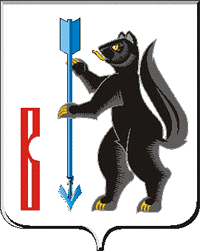 АДМИНИСТРАЦИЯГОРОДСКОГО ОКРУГА ВЕРХОТУРСКИЙП О С Т А Н О В Л Е Н И Еот 28.02.2017г. № 143г. Верхотурье  Об отмене постановления Администрации городского округа Верхотурский от 10.03.2016 года № 204 «Об отмене Проекта организации дорожного движения на улично-дорожной сети»	На основании решения Верхотурского районного суда Свердловской области (мотивированное решение составлено 06.06.2016 года) дело № 2а-282/2016,в соответствии статьей 48 Федерального закона от 06.10.2003 № 131-ФЗ «Об общих принципах организации местного самоуправления в Российской Федерации», руководствуясь статьей 26 Устава городского округа Верхотурский,ПОСТАНОВЛЯЮ:	1.Отменить постановление Администрации городского округа Верхотурский от 10.03.2016 года № 204 «Об отмене Проекта организации дорожного движения на улично-дорожной сети».2.Опубликовать настоящее постановление в информационном бюллетене «Верхотурская неделя» и разместить на официальном сайте городского округа Верхотурский.       	3.Контроль исполнения настоящего постановления возложить на заместителя главы Администрации городского округа Верхотурский по жилищно-коммунальному хозяйству Храмцова А.В.Глава Администрациигородского округа Верхотурский                                                  В.В. Сизиков